TEKSTILNI MATERIJALI –  (2 sata)PAMUK I ZAŠTITA OKOLIŠA (ODRŽIVI RAZVOJ)Zadatak za učenike/ce:Nakon što pogledate film „Pamuk – druga strana naših majica – Dokumentarni film o mračnoj strani proizvodnje pamuka“ na poveznici: https://www.youtube.com/watch?v=opgpKwiMTd4 čitanjem teksta PRIRODNA VLAKNA i gledanjem fotografija ponovite prirodna vlakna i odgovorite na pitanja na kraju teksta i dostavite e-mailom ili prema dogovoru svojoj nastavnici/ku.Ponavljanje prirodnih vlakanaPRIRODNA VLAKNA BILJNA: sjemenska, stabljična, iz lišća, iz plodaŽIVOTINJSKA: vuna, dlake, svila MINERALNA: azbestBiljna vlaknaSJEMENSKA: pamuk, kapok, akon STABLJIČNA: lan, kudelja, juta, ramija, brnistraIZ LIŠĆA: sisal, manila, heneken, rafija, agavaIZ PLODA: kokosSlika b1. 1 Pamukcotton-engl.Baumwolle-njem.coton-franc.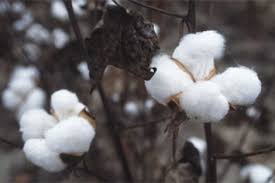 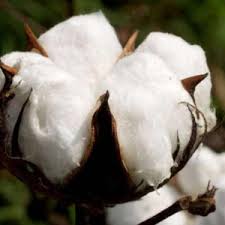 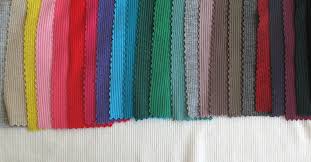 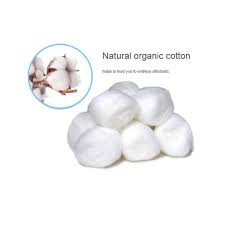 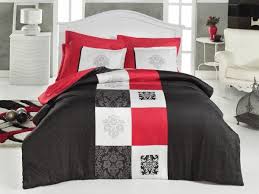 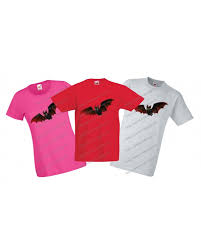 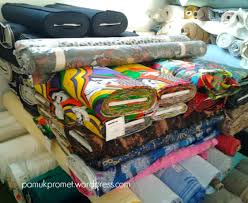 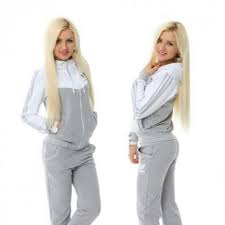 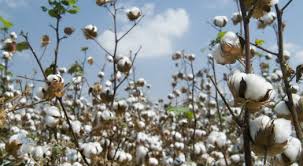 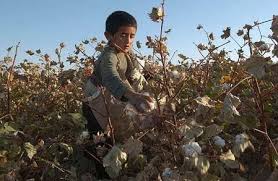 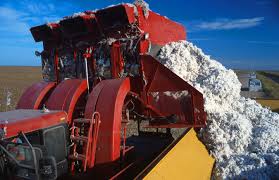 PrirodnoBiljnoSjemenskoVlasasto(kratko)CeluloznoDobiva se iz sjemenke biljke pamučike koja uspijeva u toploj ekvatorijalnoj klimi. Bere se ručno i strojno nakon čega slijedi odvajanje vlakana od biljke tj. od sjemenke-EGRENIRANJE, a strojevi na kojima se to vrši-EGRENALJKE.Dobiveni pamuk naziva se sirovi ili egrenirani pamuk.Nakon egreniranja na sjemenkama zaostaju kratka, sitna vlakanca-LINTERS, koja se također odvajaju i kasnije upotrebljavaju u proizvodnji vate ili kao sirovina u kemijskoj industriji za proizvodnju umjetnih celuloznih vlakana(viskoza, liocelno vlakno..)Pamučna stanica građena je 87-90% celuloze, a ostalo čine popratne tvari: pektin, pigment, bjelančevine, masti...Najpoznatije vrste pamuka su:Američki pamuk-Sea-Island-najkvalitetniji-tanak, bijel, svilenkastEgipatski pamuk-Maco-svilenkast, žućkast, Azijski – čist i bijelIndijski-nije najbolje kvalitete, žućkast, kratkih vlakanaSvojstva pamukaPamuk je vrlo fino vlakno čija finoća iznosi 1-4 dtex(decitex)Finoća prirodnih vlakana osim svile izražava se u tex-ima, dok se finoća svile i umjetnih vlakana izražava u denierima(denima)Duljina pamuka iznosi 12-50 mm, a može biti:  -kratkovlasi  -srednjevlasi  -dugovlasiVlakanca kraća od 12,5 mm se ne mogu presti već(kao i linters) služe kao sirovina u proizvodnji umjetnih celuloznih vlakana.Čvrstoća pamučnih vlakana je dosta dobra tako da pamuk smatramo srednje čvrstim vlaknom.Istezljivost pamuka je slaba, iznosi 7% i povezana je s elastičnošću zbog čega su pamučni proizvodi skloni gužvanju. Pamučno vlakno je higroskopno(HIGROSKOPNOST je svojstvo vlakna da upija i otpušta vlagu), a nakon iskuhavanja i bijeljenja i vrlo hidrofilno (grčki-phylos-voljeti), nije sklono nabijanju statičkim elektricitetom.Repriza iznosi 8% (Repriza je pokazatelj svojstva upijanja vlage).Predstavlja dogovoreni sadržaj vlage u postotcima, koji se dodaju masi apsolutno suhih vlakana radi utvrđivanja trgovačke mase).Zbog toga je pamučna odjeća vrlo ugodna za nošenje, lako se održava pranjem uz iskuhavanje.Bijela odjeća i rublje-pranje 600- 950CŠarena odjeća-30o-400CGlačanje se vrši u području 1800-2200C.(3 točke na glačalu)Pamučne tekstilije lako se bijele i bojadišu, a mogu se i oplemenjivati na vodonepropusnost, vododbojnost, otpornost na truljenje mikroorganizmima...Mercerizacija je obrada celuloznih vlakana u jakoj i hladnoj NaOH ili KOH radi poboljšanja svojstava!(veći sjaj, veća čvrstoća, bolje upijanje bojila i vlage)UPORABA-odjeća (košulje, bluze, gornja periva odjeća...)-rublje-posteljno i stolno rublje-šivaći konac-sanitetski tekstil(gaze, pelene, zavojni materijal...)-tehnički tekstil(cerade, šatorska krila, filtri...)Mogu biti kao jedina sirovina(100%pamuk) ili u mješavini s PES, viskozom...Zbog izvrsnih svojstava imaju široku primjenu za izradbu raznovrsnih tekstilija-od tkanina i pletiva do netkanog tehničkog tekstila.Poznate pamučne tkanine su: platno, popelin, batist, kreton ili cic, keper, frotir, flanel, gaza, balon svila, damast, samt, pliš....Zadatak za učenike:a) Odgovorite na pitanja za ponavljanje prirodnih vlakana?1. Nabroji 4 bitne karakteristike pamučnog vlakna2. Što je egreniranje, a što linters?3. Što znaš o svojstvima pamuka?4. Održavanje pamučne odjeće5. Uporaba pamuka6. Nabroji neke pamučne tkanineb) Napišite Vaše mišljenje o filmu „Pamuk – druga strana naših majica – Dokumentarni film o mračnoj strani proizvodnje pamuka“ i  ulozi zaštite okoliša s minimalno pet rečenica i dostavite e-mailom ili prema dogovoru nastavnici/ku na pregled.Hvala!Pripremila:Gporanka Nikiforov, dipl. ing., Industrijsko-obrtnička škola, Nova Gradiška